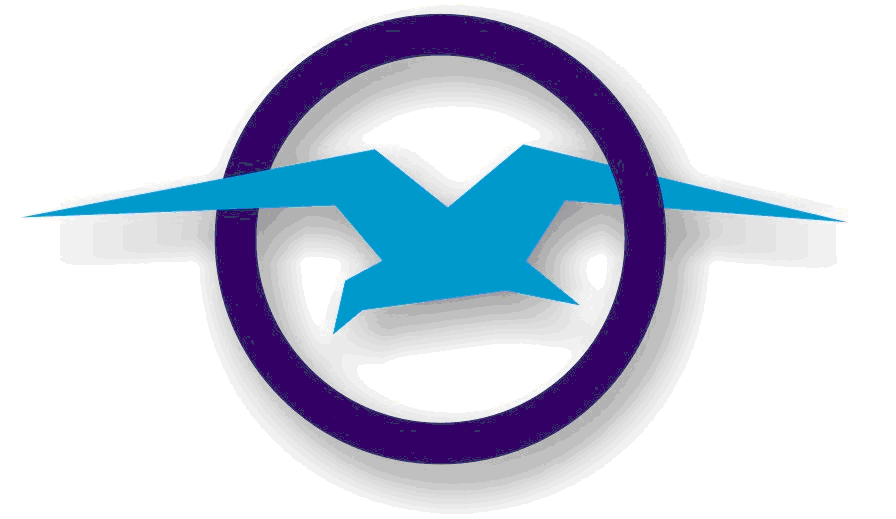 ΑΙΤΗΣΗ ΓΙΑ ΠΙΣΤΟΠΟΙΗΣΗ STEEP APPROACH   Application Form for Steep Approach  Operations Approval                                           (Airworthiness & Operational Approval Conformance Document)ΑΙΤΗΣΗ ΓΙΑ ΠΙΣΤΟΠΟΙΗΣΗ STEEP APPROACH   Application Form for Steep Approach  Operations Approval                                           (Airworthiness & Operational Approval Conformance Document)ΑΙΤΗΣΗ ΓΙΑ ΠΙΣΤΟΠΟΙΗΣΗ STEEP APPROACH   Application Form for Steep Approach  Operations Approval                                           (Airworthiness & Operational Approval Conformance Document)ΑΙΤΗΣΗ ΓΙΑ ΠΙΣΤΟΠΟΙΗΣΗ STEEP APPROACH   Application Form for Steep Approach  Operations Approval                                           (Airworthiness & Operational Approval Conformance Document)ΑΙΤΗΣΗ ΓΙΑ ΠΙΣΤΟΠΟΙΗΣΗ STEEP APPROACH   Application Form for Steep Approach  Operations Approval                                           (Airworthiness & Operational Approval Conformance Document)ΑΙΤΗΣΗ ΓΙΑ ΠΙΣΤΟΠΟΙΗΣΗ STEEP APPROACH   Application Form for Steep Approach  Operations Approval                                           (Airworthiness & Operational Approval Conformance Document)ΑΙΤΗΣΗ ΓΙΑ ΠΙΣΤΟΠΟΙΗΣΗ STEEP APPROACH   Application Form for Steep Approach  Operations Approval                                           (Airworthiness & Operational Approval Conformance Document)ΑΙΤΗΣΗ ΓΙΑ ΠΙΣΤΟΠΟΙΗΣΗ STEEP APPROACH   Application Form for Steep Approach  Operations Approval                                           (Airworthiness & Operational Approval Conformance Document)ΑΙΤΗΣΗ ΓΙΑ ΠΙΣΤΟΠΟΙΗΣΗ STEEP APPROACH   Application Form for Steep Approach  Operations Approval                                           (Airworthiness & Operational Approval Conformance Document)ΑΙΤΗΣΗ ΓΙΑ ΠΙΣΤΟΠΟΙΗΣΗ STEEP APPROACH   Application Form for Steep Approach  Operations Approval                                           (Airworthiness & Operational Approval Conformance Document)ΑΙΤΗΣΗ ΓΙΑ ΠΙΣΤΟΠΟΙΗΣΗ STEEP APPROACH   Application Form for Steep Approach  Operations Approval                                           (Airworthiness & Operational Approval Conformance Document)ΑΙΤΗΣΗ ΓΙΑ ΠΙΣΤΟΠΟΙΗΣΗ STEEP APPROACH   Application Form for Steep Approach  Operations Approval                                           (Airworthiness & Operational Approval Conformance Document)1.  Applicant / Operator1.  Applicant / Operator1.  Applicant / Operator1.  Applicant / Operator1.  Applicant / Operator1.  Applicant / Operator1.  Applicant / Operator1.  Applicant / Operator1.  Applicant / Operator1.  Applicant / Operator1.  Applicant / Operator1.  Applicant / Operator1.  Applicant / Operator1.  Applicant / OperatorNameAddressTele-maile-maile-mailContact  personNumber of e-paravolo   (*)   :Number of e-paravolo   (*)   :Number of e-paravolo   (*)   :Number of e-paravolo   (*)   :Number of e-paravolo   (*)   :Number of e-paravolo   (*)   :Number of e-paravolo   (*)   :Number of e-paravolo   (*)   :Number of e-paravolo   (*)   :Number of e-paravolo   (*)   :Number of e-paravolo   (*)   :Number of e-paravolo   (*)   :Number of e-paravolo   (*)   :Number of e-paravolo   (*)   :Date of Submission : Date of Submission : Date of Submission : Date of Submission : Date of Submission : Date of Submission : Date of Submission : Date of Submission : Date of Submission : Date of Submission : Date of Submission : Date of Submission : Date of Submission : Date of Submission : 2. Aircraft2. Aircraft2. Aircraft2. Aircraft2. Aircraft2. Aircraft2. Aircraft2. Aircraft2. Aircraft2. Aircraft2. Aircraft2. Aircraft2. Aircraft2. AircraftAircraft TypeAircraft S/NAircraft RegistrationAircraft RegistrationAircraft RegistrationAircraft RegistrationAircraft RegistrationAircraft RegistrationPART 1    Airworthiness(a) When verifying compliance with the applicable requirements  CAT.POL.A.245, the competent authority should verify that:- (1)  aircraft  AFM states the maximum approved glideslope angle (4,5 degr.or more)                                                                                                                               HCAA Note:    Refer to    CAT.POL.A.245 b (1)PART 1    Airworthiness(a) When verifying compliance with the applicable requirements  CAT.POL.A.245, the competent authority should verify that:- (1)  aircraft  AFM states the maximum approved glideslope angle (4,5 degr.or more)                                                                                                                               HCAA Note:    Refer to    CAT.POL.A.245 b (1)PART 1    Airworthiness(a) When verifying compliance with the applicable requirements  CAT.POL.A.245, the competent authority should verify that:- (1)  aircraft  AFM states the maximum approved glideslope angle (4,5 degr.or more)                                                                                                                               HCAA Note:    Refer to    CAT.POL.A.245 b (1)PART 1    Airworthiness(a) When verifying compliance with the applicable requirements  CAT.POL.A.245, the competent authority should verify that:- (1)  aircraft  AFM states the maximum approved glideslope angle (4,5 degr.or more)                                                                                                                               HCAA Note:    Refer to    CAT.POL.A.245 b (1)PART 1    Airworthiness(a) When verifying compliance with the applicable requirements  CAT.POL.A.245, the competent authority should verify that:- (1)  aircraft  AFM states the maximum approved glideslope angle (4,5 degr.or more)                                                                                                                               HCAA Note:    Refer to    CAT.POL.A.245 b (1)PART 1    Airworthiness(a) When verifying compliance with the applicable requirements  CAT.POL.A.245, the competent authority should verify that:- (1)  aircraft  AFM states the maximum approved glideslope angle (4,5 degr.or more)                                                                                                                               HCAA Note:    Refer to    CAT.POL.A.245 b (1)PART 1    Airworthiness(a) When verifying compliance with the applicable requirements  CAT.POL.A.245, the competent authority should verify that:- (1)  aircraft  AFM states the maximum approved glideslope angle (4,5 degr.or more)                                                                                                                               HCAA Note:    Refer to    CAT.POL.A.245 b (1)PART 1    Airworthiness(a) When verifying compliance with the applicable requirements  CAT.POL.A.245, the competent authority should verify that:- (1)  aircraft  AFM states the maximum approved glideslope angle (4,5 degr.or more)                                                                                                                               HCAA Note:    Refer to    CAT.POL.A.245 b (1)PART 1    Airworthiness(a) When verifying compliance with the applicable requirements  CAT.POL.A.245, the competent authority should verify that:- (1)  aircraft  AFM states the maximum approved glideslope angle (4,5 degr.or more)                                                                                                                               HCAA Note:    Refer to    CAT.POL.A.245 b (1)PART 1    Airworthiness(a) When verifying compliance with the applicable requirements  CAT.POL.A.245, the competent authority should verify that:- (1)  aircraft  AFM states the maximum approved glideslope angle (4,5 degr.or more)                                                                                                                               HCAA Note:    Refer to    CAT.POL.A.245 b (1)PART 1    Airworthiness(a) When verifying compliance with the applicable requirements  CAT.POL.A.245, the competent authority should verify that:- (1)  aircraft  AFM states the maximum approved glideslope angle (4,5 degr.or more)                                                                                                                               HCAA Note:    Refer to    CAT.POL.A.245 b (1)PART 1    Airworthiness(a) When verifying compliance with the applicable requirements  CAT.POL.A.245, the competent authority should verify that:- (1)  aircraft  AFM states the maximum approved glideslope angle (4,5 degr.or more)                                                                                                                               HCAA Note:    Refer to    CAT.POL.A.245 b (1)PART 1    Airworthiness(a) When verifying compliance with the applicable requirements  CAT.POL.A.245, the competent authority should verify that:- (1)  aircraft  AFM states the maximum approved glideslope angle (4,5 degr.or more)                                                                                                                               HCAA Note:    Refer to    CAT.POL.A.245 b (1)PART 1    Airworthiness(a) When verifying compliance with the applicable requirements  CAT.POL.A.245, the competent authority should verify that:- (1)  aircraft  AFM states the maximum approved glideslope angle (4,5 degr.or more)                                                                                                                               HCAA Note:    Refer to    CAT.POL.A.245 b (1)Airworthiness  Airworthiness  Airworthiness  Airworthiness  Airworthiness  Airworthiness  Airworthiness  Airworthiness  Airworthiness  Airworthiness  Airworthiness  Airworthiness  Airworthiness  Airworthiness  3.1 The aircraft Steep Approach capability  approval is reflected in:   (*) 3.1 The aircraft Steep Approach capability  approval is reflected in:   (*) 3.1 The aircraft Steep Approach capability  approval is reflected in:   (*) 3.1 The aircraft Steep Approach capability  approval is reflected in:   (*) 3.1 The aircraft Steep Approach capability  approval is reflected in:   (*) 3.1 The aircraft Steep Approach capability  approval is reflected in:   (*) 3.1 The aircraft Steep Approach capability  approval is reflected in:   (*) 3.1 The aircraft Steep Approach capability  approval is reflected in:   (*) 3.1 The aircraft Steep Approach capability  approval is reflected in:   (*) 3.1 The aircraft Steep Approach capability  approval is reflected in:   (*) 3.1 The aircraft Steep Approach capability  approval is reflected in:   (*) 3.1 The aircraft Steep Approach capability  approval is reflected in:   (*) 3.1 The aircraft Steep Approach capability  approval is reflected in:   (*) 3.1 The aircraft Steep Approach capability  approval is reflected in:   (*) Type CertificateType CertificateType CertificateYes    No   No   No   No   Type Certificate Data sheetType Certificate Data sheetType Certificate Data sheetYes    No   No   No   No   AFMAFMAFMYes    No   No   No   No   Other (specify)Other (specify)Other (specify)Yes    No   No   No   No   -The documented  material shall state the relevant limitations, maximum approach angle for which the aircraft is certified.-The documented  material shall state the relevant limitations, maximum approach angle for which the aircraft is certified.-The documented  material shall state the relevant limitations, maximum approach angle for which the aircraft is certified.-The documented  material shall state the relevant limitations, maximum approach angle for which the aircraft is certified.-The documented  material shall state the relevant limitations, maximum approach angle for which the aircraft is certified.-The documented  material shall state the relevant limitations, maximum approach angle for which the aircraft is certified.-The documented  material shall state the relevant limitations, maximum approach angle for which the aircraft is certified.-The documented  material shall state the relevant limitations, maximum approach angle for which the aircraft is certified.-The documented  material shall state the relevant limitations, maximum approach angle for which the aircraft is certified.-The documented  material shall state the relevant limitations, maximum approach angle for which the aircraft is certified.-The documented  material shall state the relevant limitations, maximum approach angle for which the aircraft is certified.-The documented  material shall state the relevant limitations, maximum approach angle for which the aircraft is certified.-The documented  material shall state the relevant limitations, maximum approach angle for which the aircraft is certified.3.2 Available airborne equipment’s related to Steep Approaches Operations3.2 Available airborne equipment’s related to Steep Approaches Operations3.2 Available airborne equipment’s related to Steep Approaches Operations3.2 Available airborne equipment’s related to Steep Approaches Operations3.2 Available airborne equipment’s related to Steep Approaches Operations3.2 Available airborne equipment’s related to Steep Approaches Operations3.2 Available airborne equipment’s related to Steep Approaches Operations3.2 Available airborne equipment’s related to Steep Approaches Operations3.2 Available airborne equipment’s related to Steep Approaches Operations3.2 Available airborne equipment’s related to Steep Approaches Operations3.2 Available airborne equipment’s related to Steep Approaches Operations3.2 Available airborne equipment’s related to Steep Approaches Operations3.2 Available airborne equipment’s related to Steep Approaches Operations3.2 Available airborne equipment’s related to Steep Approaches Operations1)   GPWS/TAWS2)   GPS3)    Flight Director4)    ILS5)  ………………..HCAA Note : Refer to aircraft airborne equipments related to Steep Approaches Operations 1)   GPWS/TAWS2)   GPS3)    Flight Director4)    ILS5)  ………………..HCAA Note : Refer to aircraft airborne equipments related to Steep Approaches Operations 1)   GPWS/TAWS2)   GPS3)    Flight Director4)    ILS5)  ………………..HCAA Note : Refer to aircraft airborne equipments related to Steep Approaches Operations 1)   GPWS/TAWS2)   GPS3)    Flight Director4)    ILS5)  ………………..HCAA Note : Refer to aircraft airborne equipments related to Steep Approaches Operations 1)   GPWS/TAWS2)   GPS3)    Flight Director4)    ILS5)  ………………..HCAA Note : Refer to aircraft airborne equipments related to Steep Approaches Operations 1)   GPWS/TAWS2)   GPS3)    Flight Director4)    ILS5)  ………………..HCAA Note : Refer to aircraft airborne equipments related to Steep Approaches Operations 1)   GPWS/TAWS2)   GPS3)    Flight Director4)    ILS5)  ………………..HCAA Note : Refer to aircraft airborne equipments related to Steep Approaches Operations 1)   GPWS/TAWS2)   GPS3)    Flight Director4)    ILS5)  ………………..HCAA Note : Refer to aircraft airborne equipments related to Steep Approaches Operations 1)   GPWS/TAWS2)   GPS3)    Flight Director4)    ILS5)  ………………..HCAA Note : Refer to aircraft airborne equipments related to Steep Approaches Operations 1)   GPWS/TAWS2)   GPS3)    Flight Director4)    ILS5)  ………………..HCAA Note : Refer to aircraft airborne equipments related to Steep Approaches Operations 1)   GPWS/TAWS2)   GPS3)    Flight Director4)    ILS5)  ………………..HCAA Note : Refer to aircraft airborne equipments related to Steep Approaches Operations 1)   GPWS/TAWS2)   GPS3)    Flight Director4)    ILS5)  ………………..HCAA Note : Refer to aircraft airborne equipments related to Steep Approaches Operations 1)   GPWS/TAWS2)   GPS3)    Flight Director4)    ILS5)  ………………..HCAA Note : Refer to aircraft airborne equipments related to Steep Approaches Operations 1)   GPWS/TAWS2)   GPS3)    Flight Director4)    ILS5)  ………………..HCAA Note : Refer to aircraft airborne equipments related to Steep Approaches Operations 3.3 Maintenance program :3.3 Maintenance program :3.3 Maintenance program :3.3 Maintenance program :3.3 Maintenance program :3.3 Maintenance program :3.3 Maintenance program :3.3 Maintenance program :3.3 Maintenance program :3.3 Maintenance program :3.3 Maintenance program :3.3 Maintenance program :3.3 Maintenance program :3.3 Maintenance program :The operator should have an established maintenance program that contains all related maintenance requirements prescribed by the manufacturer for Steep Approaches  operations.Yes         No    The operator should have an established maintenance program that contains all related maintenance requirements prescribed by the manufacturer for Steep Approaches  operations.Yes         No    The operator should have an established maintenance program that contains all related maintenance requirements prescribed by the manufacturer for Steep Approaches  operations.Yes         No    The operator should have an established maintenance program that contains all related maintenance requirements prescribed by the manufacturer for Steep Approaches  operations.Yes         No    The operator should have an established maintenance program that contains all related maintenance requirements prescribed by the manufacturer for Steep Approaches  operations.Yes         No    The operator should have an established maintenance program that contains all related maintenance requirements prescribed by the manufacturer for Steep Approaches  operations.Yes         No    The operator should have an established maintenance program that contains all related maintenance requirements prescribed by the manufacturer for Steep Approaches  operations.Yes         No    The operator should have an established maintenance program that contains all related maintenance requirements prescribed by the manufacturer for Steep Approaches  operations.Yes         No    The operator should have an established maintenance program that contains all related maintenance requirements prescribed by the manufacturer for Steep Approaches  operations.Yes         No    The operator should have an established maintenance program that contains all related maintenance requirements prescribed by the manufacturer for Steep Approaches  operations.Yes         No    The operator should have an established maintenance program that contains all related maintenance requirements prescribed by the manufacturer for Steep Approaches  operations.Yes         No    The operator should have an established maintenance program that contains all related maintenance requirements prescribed by the manufacturer for Steep Approaches  operations.Yes         No    The operator should have an established maintenance program that contains all related maintenance requirements prescribed by the manufacturer for Steep Approaches  operations.Yes         No    The operator should have an established maintenance program that contains all related maintenance requirements prescribed by the manufacturer for Steep Approaches  operations.Yes         No    3.4 MEL :3.4 MEL :3.4 MEL :3.4 MEL :3.4 MEL :3.4 MEL :3.4 MEL :3.4 MEL :3.4 MEL :3.4 MEL :3.4 MEL :3.4 MEL :3.4 MEL :3.4 MEL :The applicant  MEL  reflects system requirements appropriate for Steep Approaches  operationsYes         No    The applicant  MEL  reflects system requirements appropriate for Steep Approaches  operationsYes         No    The applicant  MEL  reflects system requirements appropriate for Steep Approaches  operationsYes         No    The applicant  MEL  reflects system requirements appropriate for Steep Approaches  operationsYes         No    The applicant  MEL  reflects system requirements appropriate for Steep Approaches  operationsYes         No    The applicant  MEL  reflects system requirements appropriate for Steep Approaches  operationsYes         No    The applicant  MEL  reflects system requirements appropriate for Steep Approaches  operationsYes         No    The applicant  MEL  reflects system requirements appropriate for Steep Approaches  operationsYes         No    The applicant  MEL  reflects system requirements appropriate for Steep Approaches  operationsYes         No    The applicant  MEL  reflects system requirements appropriate for Steep Approaches  operationsYes         No    The applicant  MEL  reflects system requirements appropriate for Steep Approaches  operationsYes         No    The applicant  MEL  reflects system requirements appropriate for Steep Approaches  operationsYes         No    The applicant  MEL  reflects system requirements appropriate for Steep Approaches  operationsYes         No    The applicant  MEL  reflects system requirements appropriate for Steep Approaches  operationsYes         No    Part 2    OperationSteep approach using GS angle more than 4,5 deg.  requires  prior approval by the competent authority.HCAA Note :CAT.POL.A.245(a) Approval of steep approach  operationsPart 2    OperationSteep approach using GS angle more than 4,5 deg.  requires  prior approval by the competent authority.HCAA Note :CAT.POL.A.245(a) Approval of steep approach  operationsPart 2    OperationSteep approach using GS angle more than 4,5 deg.  requires  prior approval by the competent authority.HCAA Note :CAT.POL.A.245(a) Approval of steep approach  operationsPart 2    OperationSteep approach using GS angle more than 4,5 deg.  requires  prior approval by the competent authority.HCAA Note :CAT.POL.A.245(a) Approval of steep approach  operationsPart 2    OperationSteep approach using GS angle more than 4,5 deg.  requires  prior approval by the competent authority.HCAA Note :CAT.POL.A.245(a) Approval of steep approach  operationsPart 2    OperationSteep approach using GS angle more than 4,5 deg.  requires  prior approval by the competent authority.HCAA Note :CAT.POL.A.245(a) Approval of steep approach  operationsPart 2    OperationSteep approach using GS angle more than 4,5 deg.  requires  prior approval by the competent authority.HCAA Note :CAT.POL.A.245(a) Approval of steep approach  operationsPart 2    OperationSteep approach using GS angle more than 4,5 deg.  requires  prior approval by the competent authority.HCAA Note :CAT.POL.A.245(a) Approval of steep approach  operationsPart 2    OperationSteep approach using GS angle more than 4,5 deg.  requires  prior approval by the competent authority.HCAA Note :CAT.POL.A.245(a) Approval of steep approach  operationsPart 2    OperationSteep approach using GS angle more than 4,5 deg.  requires  prior approval by the competent authority.HCAA Note :CAT.POL.A.245(a) Approval of steep approach  operationsPart 2    OperationSteep approach using GS angle more than 4,5 deg.  requires  prior approval by the competent authority.HCAA Note :CAT.POL.A.245(a) Approval of steep approach  operationsPart 2    OperationSteep approach using GS angle more than 4,5 deg.  requires  prior approval by the competent authority.HCAA Note :CAT.POL.A.245(a) Approval of steep approach  operationsPart 2    OperationSteep approach using GS angle more than 4,5 deg.  requires  prior approval by the competent authority.HCAA Note :CAT.POL.A.245(a) Approval of steep approach  operations4.1  Operation Manual  OM PART A4.1  Operation Manual  OM PART A4.1  Operation Manual  OM PART A4.1  Operation Manual  OM PART A4.1  Operation Manual  OM PART A4.1  Operation Manual  OM PART A4.1  Operation Manual  OM PART A4.1  Operation Manual  OM PART A4.1  Operation Manual  OM PART A4.1  Operation Manual  OM PART A4.1  Operation Manual  OM PART A4.1  Operation Manual  OM PART A4.1  Operation Manual  OM PART A- To describe  how dispatch considerations into airports with steep approach requirements are taken into consideration. - Any steep approach crew limitations shall be considered in the planning when an operation into such aerodrome is intended.-  The concept of Steep Approach in general is described. Guidance and instructions should include:Definition that an approach with a glide slope of more than 4,50 is to be considered a Steep Approach.Description of the required type of glide path reference system which should comprise of at least a visual glide path indicating system.The difference in screen height (less than 60ft but not less than 35ft) and the operational consequences.Yes         No    - To describe  how dispatch considerations into airports with steep approach requirements are taken into consideration. - Any steep approach crew limitations shall be considered in the planning when an operation into such aerodrome is intended.-  The concept of Steep Approach in general is described. Guidance and instructions should include:Definition that an approach with a glide slope of more than 4,50 is to be considered a Steep Approach.Description of the required type of glide path reference system which should comprise of at least a visual glide path indicating system.The difference in screen height (less than 60ft but not less than 35ft) and the operational consequences.Yes         No    - To describe  how dispatch considerations into airports with steep approach requirements are taken into consideration. - Any steep approach crew limitations shall be considered in the planning when an operation into such aerodrome is intended.-  The concept of Steep Approach in general is described. Guidance and instructions should include:Definition that an approach with a glide slope of more than 4,50 is to be considered a Steep Approach.Description of the required type of glide path reference system which should comprise of at least a visual glide path indicating system.The difference in screen height (less than 60ft but not less than 35ft) and the operational consequences.Yes         No    - To describe  how dispatch considerations into airports with steep approach requirements are taken into consideration. - Any steep approach crew limitations shall be considered in the planning when an operation into such aerodrome is intended.-  The concept of Steep Approach in general is described. Guidance and instructions should include:Definition that an approach with a glide slope of more than 4,50 is to be considered a Steep Approach.Description of the required type of glide path reference system which should comprise of at least a visual glide path indicating system.The difference in screen height (less than 60ft but not less than 35ft) and the operational consequences.Yes         No    - To describe  how dispatch considerations into airports with steep approach requirements are taken into consideration. - Any steep approach crew limitations shall be considered in the planning when an operation into such aerodrome is intended.-  The concept of Steep Approach in general is described. Guidance and instructions should include:Definition that an approach with a glide slope of more than 4,50 is to be considered a Steep Approach.Description of the required type of glide path reference system which should comprise of at least a visual glide path indicating system.The difference in screen height (less than 60ft but not less than 35ft) and the operational consequences.Yes         No    - To describe  how dispatch considerations into airports with steep approach requirements are taken into consideration. - Any steep approach crew limitations shall be considered in the planning when an operation into such aerodrome is intended.-  The concept of Steep Approach in general is described. Guidance and instructions should include:Definition that an approach with a glide slope of more than 4,50 is to be considered a Steep Approach.Description of the required type of glide path reference system which should comprise of at least a visual glide path indicating system.The difference in screen height (less than 60ft but not less than 35ft) and the operational consequences.Yes         No    - To describe  how dispatch considerations into airports with steep approach requirements are taken into consideration. - Any steep approach crew limitations shall be considered in the planning when an operation into such aerodrome is intended.-  The concept of Steep Approach in general is described. Guidance and instructions should include:Definition that an approach with a glide slope of more than 4,50 is to be considered a Steep Approach.Description of the required type of glide path reference system which should comprise of at least a visual glide path indicating system.The difference in screen height (less than 60ft but not less than 35ft) and the operational consequences.Yes         No    - To describe  how dispatch considerations into airports with steep approach requirements are taken into consideration. - Any steep approach crew limitations shall be considered in the planning when an operation into such aerodrome is intended.-  The concept of Steep Approach in general is described. Guidance and instructions should include:Definition that an approach with a glide slope of more than 4,50 is to be considered a Steep Approach.Description of the required type of glide path reference system which should comprise of at least a visual glide path indicating system.The difference in screen height (less than 60ft but not less than 35ft) and the operational consequences.Yes         No    - To describe  how dispatch considerations into airports with steep approach requirements are taken into consideration. - Any steep approach crew limitations shall be considered in the planning when an operation into such aerodrome is intended.-  The concept of Steep Approach in general is described. Guidance and instructions should include:Definition that an approach with a glide slope of more than 4,50 is to be considered a Steep Approach.Description of the required type of glide path reference system which should comprise of at least a visual glide path indicating system.The difference in screen height (less than 60ft but not less than 35ft) and the operational consequences.Yes         No    - To describe  how dispatch considerations into airports with steep approach requirements are taken into consideration. - Any steep approach crew limitations shall be considered in the planning when an operation into such aerodrome is intended.-  The concept of Steep Approach in general is described. Guidance and instructions should include:Definition that an approach with a glide slope of more than 4,50 is to be considered a Steep Approach.Description of the required type of glide path reference system which should comprise of at least a visual glide path indicating system.The difference in screen height (less than 60ft but not less than 35ft) and the operational consequences.Yes         No    - To describe  how dispatch considerations into airports with steep approach requirements are taken into consideration. - Any steep approach crew limitations shall be considered in the planning when an operation into such aerodrome is intended.-  The concept of Steep Approach in general is described. Guidance and instructions should include:Definition that an approach with a glide slope of more than 4,50 is to be considered a Steep Approach.Description of the required type of glide path reference system which should comprise of at least a visual glide path indicating system.The difference in screen height (less than 60ft but not less than 35ft) and the operational consequences.Yes         No    - To describe  how dispatch considerations into airports with steep approach requirements are taken into consideration. - Any steep approach crew limitations shall be considered in the planning when an operation into such aerodrome is intended.-  The concept of Steep Approach in general is described. Guidance and instructions should include:Definition that an approach with a glide slope of more than 4,50 is to be considered a Steep Approach.Description of the required type of glide path reference system which should comprise of at least a visual glide path indicating system.The difference in screen height (less than 60ft but not less than 35ft) and the operational consequences.Yes         No    - To describe  how dispatch considerations into airports with steep approach requirements are taken into consideration. - Any steep approach crew limitations shall be considered in the planning when an operation into such aerodrome is intended.-  The concept of Steep Approach in general is described. Guidance and instructions should include:Definition that an approach with a glide slope of more than 4,50 is to be considered a Steep Approach.Description of the required type of glide path reference system which should comprise of at least a visual glide path indicating system.The difference in screen height (less than 60ft but not less than 35ft) and the operational consequences.Yes         No    4.2   Operation Manual  OM PART B 4.2   Operation Manual  OM PART B 4.2   Operation Manual  OM PART B 4.2   Operation Manual  OM PART B 4.2   Operation Manual  OM PART B 4.2   Operation Manual  OM PART B 4.2   Operation Manual  OM PART B 4.2   Operation Manual  OM PART B 4.2   Operation Manual  OM PART B 4.2   Operation Manual  OM PART B 4.2   Operation Manual  OM PART B 4.2   Operation Manual  OM PART B 4.2   Operation Manual  OM PART B OM PART B  (NORMAL PROCEDURES) :OM PART B  (NORMAL PROCEDURES) :OM PART B  (NORMAL PROCEDURES) :OM PART B  (NORMAL PROCEDURES) :OM PART B  (NORMAL PROCEDURES) :OM PART B  (NORMAL PROCEDURES) :OM PART B  (NORMAL PROCEDURES) :OM PART B  (NORMAL PROCEDURES) :OM PART B  (NORMAL PROCEDURES) :OM PART B  (NORMAL PROCEDURES) :OM PART B  (NORMAL PROCEDURES) :OM PART B  (NORMAL PROCEDURES) :OM PART B  (NORMAL PROCEDURES) :- Include all limitations applicable for Steep Approach procedures Normal Procedures for Steep Approach operations are described in this chapter. Items to consider are:-Briefing for Steep Approach, advise if any difference exists to standard briefings-How minimum equipment requirements  are checked-How (if any) additional configurations, call-out and tasks in relation to the flight/approach progress-The use of automation during the conduct of Steep Approaches must be described-The use of performance tables and different speed is used-A detailed missed approach procedure must be includedYes         No    - Include all limitations applicable for Steep Approach procedures Normal Procedures for Steep Approach operations are described in this chapter. Items to consider are:-Briefing for Steep Approach, advise if any difference exists to standard briefings-How minimum equipment requirements  are checked-How (if any) additional configurations, call-out and tasks in relation to the flight/approach progress-The use of automation during the conduct of Steep Approaches must be described-The use of performance tables and different speed is used-A detailed missed approach procedure must be includedYes         No    - Include all limitations applicable for Steep Approach procedures Normal Procedures for Steep Approach operations are described in this chapter. Items to consider are:-Briefing for Steep Approach, advise if any difference exists to standard briefings-How minimum equipment requirements  are checked-How (if any) additional configurations, call-out and tasks in relation to the flight/approach progress-The use of automation during the conduct of Steep Approaches must be described-The use of performance tables and different speed is used-A detailed missed approach procedure must be includedYes         No    - Include all limitations applicable for Steep Approach procedures Normal Procedures for Steep Approach operations are described in this chapter. Items to consider are:-Briefing for Steep Approach, advise if any difference exists to standard briefings-How minimum equipment requirements  are checked-How (if any) additional configurations, call-out and tasks in relation to the flight/approach progress-The use of automation during the conduct of Steep Approaches must be described-The use of performance tables and different speed is used-A detailed missed approach procedure must be includedYes         No    - Include all limitations applicable for Steep Approach procedures Normal Procedures for Steep Approach operations are described in this chapter. Items to consider are:-Briefing for Steep Approach, advise if any difference exists to standard briefings-How minimum equipment requirements  are checked-How (if any) additional configurations, call-out and tasks in relation to the flight/approach progress-The use of automation during the conduct of Steep Approaches must be described-The use of performance tables and different speed is used-A detailed missed approach procedure must be includedYes         No    - Include all limitations applicable for Steep Approach procedures Normal Procedures for Steep Approach operations are described in this chapter. Items to consider are:-Briefing for Steep Approach, advise if any difference exists to standard briefings-How minimum equipment requirements  are checked-How (if any) additional configurations, call-out and tasks in relation to the flight/approach progress-The use of automation during the conduct of Steep Approaches must be described-The use of performance tables and different speed is used-A detailed missed approach procedure must be includedYes         No    - Include all limitations applicable for Steep Approach procedures Normal Procedures for Steep Approach operations are described in this chapter. Items to consider are:-Briefing for Steep Approach, advise if any difference exists to standard briefings-How minimum equipment requirements  are checked-How (if any) additional configurations, call-out and tasks in relation to the flight/approach progress-The use of automation during the conduct of Steep Approaches must be described-The use of performance tables and different speed is used-A detailed missed approach procedure must be includedYes         No    - Include all limitations applicable for Steep Approach procedures Normal Procedures for Steep Approach operations are described in this chapter. Items to consider are:-Briefing for Steep Approach, advise if any difference exists to standard briefings-How minimum equipment requirements  are checked-How (if any) additional configurations, call-out and tasks in relation to the flight/approach progress-The use of automation during the conduct of Steep Approaches must be described-The use of performance tables and different speed is used-A detailed missed approach procedure must be includedYes         No    - Include all limitations applicable for Steep Approach procedures Normal Procedures for Steep Approach operations are described in this chapter. Items to consider are:-Briefing for Steep Approach, advise if any difference exists to standard briefings-How minimum equipment requirements  are checked-How (if any) additional configurations, call-out and tasks in relation to the flight/approach progress-The use of automation during the conduct of Steep Approaches must be described-The use of performance tables and different speed is used-A detailed missed approach procedure must be includedYes         No    - Include all limitations applicable for Steep Approach procedures Normal Procedures for Steep Approach operations are described in this chapter. Items to consider are:-Briefing for Steep Approach, advise if any difference exists to standard briefings-How minimum equipment requirements  are checked-How (if any) additional configurations, call-out and tasks in relation to the flight/approach progress-The use of automation during the conduct of Steep Approaches must be described-The use of performance tables and different speed is used-A detailed missed approach procedure must be includedYes         No    - Include all limitations applicable for Steep Approach procedures Normal Procedures for Steep Approach operations are described in this chapter. Items to consider are:-Briefing for Steep Approach, advise if any difference exists to standard briefings-How minimum equipment requirements  are checked-How (if any) additional configurations, call-out and tasks in relation to the flight/approach progress-The use of automation during the conduct of Steep Approaches must be described-The use of performance tables and different speed is used-A detailed missed approach procedure must be includedYes         No    - Include all limitations applicable for Steep Approach procedures Normal Procedures for Steep Approach operations are described in this chapter. Items to consider are:-Briefing for Steep Approach, advise if any difference exists to standard briefings-How minimum equipment requirements  are checked-How (if any) additional configurations, call-out and tasks in relation to the flight/approach progress-The use of automation during the conduct of Steep Approaches must be described-The use of performance tables and different speed is used-A detailed missed approach procedure must be includedYes         No    - Include all limitations applicable for Steep Approach procedures Normal Procedures for Steep Approach operations are described in this chapter. Items to consider are:-Briefing for Steep Approach, advise if any difference exists to standard briefings-How minimum equipment requirements  are checked-How (if any) additional configurations, call-out and tasks in relation to the flight/approach progress-The use of automation during the conduct of Steep Approaches must be described-The use of performance tables and different speed is used-A detailed missed approach procedure must be includedYes         No    OM PART B  (ABNORMAL PROCEDURES) :Abnormal Procedures are described in OM and the related procedures in case of equipment failure.Yes         No OM PART B  (ABNORMAL PROCEDURES) :Abnormal Procedures are described in OM and the related procedures in case of equipment failure.Yes         No OM PART B  (ABNORMAL PROCEDURES) :Abnormal Procedures are described in OM and the related procedures in case of equipment failure.Yes         No OM PART B  (ABNORMAL PROCEDURES) :Abnormal Procedures are described in OM and the related procedures in case of equipment failure.Yes         No OM PART B  (ABNORMAL PROCEDURES) :Abnormal Procedures are described in OM and the related procedures in case of equipment failure.Yes         No OM PART B  (ABNORMAL PROCEDURES) :Abnormal Procedures are described in OM and the related procedures in case of equipment failure.Yes         No OM PART B  (ABNORMAL PROCEDURES) :Abnormal Procedures are described in OM and the related procedures in case of equipment failure.Yes         No OM PART B  (ABNORMAL PROCEDURES) :Abnormal Procedures are described in OM and the related procedures in case of equipment failure.Yes         No OM PART B  (ABNORMAL PROCEDURES) :Abnormal Procedures are described in OM and the related procedures in case of equipment failure.Yes         No OM PART B  (ABNORMAL PROCEDURES) :Abnormal Procedures are described in OM and the related procedures in case of equipment failure.Yes         No OM PART B  (ABNORMAL PROCEDURES) :Abnormal Procedures are described in OM and the related procedures in case of equipment failure.Yes         No OM PART B  (ABNORMAL PROCEDURES) :Abnormal Procedures are described in OM and the related procedures in case of equipment failure.Yes         No OM PART B  (ABNORMAL PROCEDURES) :Abnormal Procedures are described in OM and the related procedures in case of equipment failure.Yes         No OM PART B  (PERFORMANCE ) :-How performance limitations for Steep Approach operations are calculated. It is recommended that specific performance tables for specific airports are usedYes         No OM PART B  (PERFORMANCE ) :-How performance limitations for Steep Approach operations are calculated. It is recommended that specific performance tables for specific airports are usedYes         No OM PART B  (PERFORMANCE ) :-How performance limitations for Steep Approach operations are calculated. It is recommended that specific performance tables for specific airports are usedYes         No OM PART B  (PERFORMANCE ) :-How performance limitations for Steep Approach operations are calculated. It is recommended that specific performance tables for specific airports are usedYes         No OM PART B  (PERFORMANCE ) :-How performance limitations for Steep Approach operations are calculated. It is recommended that specific performance tables for specific airports are usedYes         No OM PART B  (PERFORMANCE ) :-How performance limitations for Steep Approach operations are calculated. It is recommended that specific performance tables for specific airports are usedYes         No OM PART B  (PERFORMANCE ) :-How performance limitations for Steep Approach operations are calculated. It is recommended that specific performance tables for specific airports are usedYes         No OM PART B  (PERFORMANCE ) :-How performance limitations for Steep Approach operations are calculated. It is recommended that specific performance tables for specific airports are usedYes         No OM PART B  (PERFORMANCE ) :-How performance limitations for Steep Approach operations are calculated. It is recommended that specific performance tables for specific airports are usedYes         No OM PART B  (PERFORMANCE ) :-How performance limitations for Steep Approach operations are calculated. It is recommended that specific performance tables for specific airports are usedYes         No OM PART B  (PERFORMANCE ) :-How performance limitations for Steep Approach operations are calculated. It is recommended that specific performance tables for specific airports are usedYes         No OM PART B  (PERFORMANCE ) :-How performance limitations for Steep Approach operations are calculated. It is recommended that specific performance tables for specific airports are usedYes         No OM PART B  (PERFORMANCE ) :-How performance limitations for Steep Approach operations are calculated. It is recommended that specific performance tables for specific airports are usedYes         No OM PART B  (MASS and BALANCE) -Advise if there are any specific landing mass limitations that are applicable for Steep ApproachesYes         No OM PART B  (MASS and BALANCE) -Advise if there are any specific landing mass limitations that are applicable for Steep ApproachesYes         No OM PART B  (MASS and BALANCE) -Advise if there are any specific landing mass limitations that are applicable for Steep ApproachesYes         No OM PART B  (MASS and BALANCE) -Advise if there are any specific landing mass limitations that are applicable for Steep ApproachesYes         No OM PART B  (MASS and BALANCE) -Advise if there are any specific landing mass limitations that are applicable for Steep ApproachesYes         No OM PART B  (MASS and BALANCE) -Advise if there are any specific landing mass limitations that are applicable for Steep ApproachesYes         No OM PART B  (MASS and BALANCE) -Advise if there are any specific landing mass limitations that are applicable for Steep ApproachesYes         No OM PART B  (MASS and BALANCE) -Advise if there are any specific landing mass limitations that are applicable for Steep ApproachesYes         No OM PART B  (MASS and BALANCE) -Advise if there are any specific landing mass limitations that are applicable for Steep ApproachesYes         No OM PART B  (MASS and BALANCE) -Advise if there are any specific landing mass limitations that are applicable for Steep ApproachesYes         No OM PART B  (MASS and BALANCE) -Advise if there are any specific landing mass limitations that are applicable for Steep ApproachesYes         No OM PART B  (MASS and BALANCE) -Advise if there are any specific landing mass limitations that are applicable for Steep ApproachesYes         No OM PART B  (MASS and BALANCE) -Advise if there are any specific landing mass limitations that are applicable for Steep ApproachesYes         No OM PART B   (MEL) -State what minimum equipment shall be serviceable for Steep Approach OperationsYes         No OM PART B   (MEL) -State what minimum equipment shall be serviceable for Steep Approach OperationsYes         No OM PART B   (MEL) -State what minimum equipment shall be serviceable for Steep Approach OperationsYes         No OM PART B   (MEL) -State what minimum equipment shall be serviceable for Steep Approach OperationsYes         No OM PART B   (MEL) -State what minimum equipment shall be serviceable for Steep Approach OperationsYes         No OM PART B   (MEL) -State what minimum equipment shall be serviceable for Steep Approach OperationsYes         No OM PART B   (MEL) -State what minimum equipment shall be serviceable for Steep Approach OperationsYes         No OM PART B   (MEL) -State what minimum equipment shall be serviceable for Steep Approach OperationsYes         No OM PART B   (MEL) -State what minimum equipment shall be serviceable for Steep Approach OperationsYes         No OM PART B   (MEL) -State what minimum equipment shall be serviceable for Steep Approach OperationsYes         No OM PART B   (MEL) -State what minimum equipment shall be serviceable for Steep Approach OperationsYes         No OM PART B   (MEL) -State what minimum equipment shall be serviceable for Steep Approach OperationsYes         No OM PART B   (MEL) -State what minimum equipment shall be serviceable for Steep Approach OperationsYes         No 4.3   Operation Manual  OM PART C  4.3   Operation Manual  OM PART C  4.3   Operation Manual  OM PART C  4.3   Operation Manual  OM PART C  4.3   Operation Manual  OM PART C  4.3   Operation Manual  OM PART C  4.3   Operation Manual  OM PART C  4.3   Operation Manual  OM PART C  4.3   Operation Manual  OM PART C  4.3   Operation Manual  OM PART C  4.3   Operation Manual  OM PART C  4.3   Operation Manual  OM PART C  4.3   Operation Manual  OM PART C  Pat C contents should include the items below (in particular for airport with Steep Approaches):-Specific categorisation to apply crew competence qualifications-Specific briefing considerations shall be stated for each aerodromeWeather minima shall be specified for each runway to be used with Steep Approach. Consideration must be given to:Obstacle situationType of glide path reference system and runway guidanceMinimum visual reference to be acquired at DH and MDAAvailable airborne equipmentPilot qualification and special aerodrome familiarizationAFM limitations and proceduresMissed Approach criteria    Yes         NoPat C contents should include the items below (in particular for airport with Steep Approaches):-Specific categorisation to apply crew competence qualifications-Specific briefing considerations shall be stated for each aerodromeWeather minima shall be specified for each runway to be used with Steep Approach. Consideration must be given to:Obstacle situationType of glide path reference system and runway guidanceMinimum visual reference to be acquired at DH and MDAAvailable airborne equipmentPilot qualification and special aerodrome familiarizationAFM limitations and proceduresMissed Approach criteria    Yes         NoPat C contents should include the items below (in particular for airport with Steep Approaches):-Specific categorisation to apply crew competence qualifications-Specific briefing considerations shall be stated for each aerodromeWeather minima shall be specified for each runway to be used with Steep Approach. Consideration must be given to:Obstacle situationType of glide path reference system and runway guidanceMinimum visual reference to be acquired at DH and MDAAvailable airborne equipmentPilot qualification and special aerodrome familiarizationAFM limitations and proceduresMissed Approach criteria    Yes         NoPat C contents should include the items below (in particular for airport with Steep Approaches):-Specific categorisation to apply crew competence qualifications-Specific briefing considerations shall be stated for each aerodromeWeather minima shall be specified for each runway to be used with Steep Approach. Consideration must be given to:Obstacle situationType of glide path reference system and runway guidanceMinimum visual reference to be acquired at DH and MDAAvailable airborne equipmentPilot qualification and special aerodrome familiarizationAFM limitations and proceduresMissed Approach criteria    Yes         NoPat C contents should include the items below (in particular for airport with Steep Approaches):-Specific categorisation to apply crew competence qualifications-Specific briefing considerations shall be stated for each aerodromeWeather minima shall be specified for each runway to be used with Steep Approach. Consideration must be given to:Obstacle situationType of glide path reference system and runway guidanceMinimum visual reference to be acquired at DH and MDAAvailable airborne equipmentPilot qualification and special aerodrome familiarizationAFM limitations and proceduresMissed Approach criteria    Yes         NoPat C contents should include the items below (in particular for airport with Steep Approaches):-Specific categorisation to apply crew competence qualifications-Specific briefing considerations shall be stated for each aerodromeWeather minima shall be specified for each runway to be used with Steep Approach. Consideration must be given to:Obstacle situationType of glide path reference system and runway guidanceMinimum visual reference to be acquired at DH and MDAAvailable airborne equipmentPilot qualification and special aerodrome familiarizationAFM limitations and proceduresMissed Approach criteria    Yes         NoPat C contents should include the items below (in particular for airport with Steep Approaches):-Specific categorisation to apply crew competence qualifications-Specific briefing considerations shall be stated for each aerodromeWeather minima shall be specified for each runway to be used with Steep Approach. Consideration must be given to:Obstacle situationType of glide path reference system and runway guidanceMinimum visual reference to be acquired at DH and MDAAvailable airborne equipmentPilot qualification and special aerodrome familiarizationAFM limitations and proceduresMissed Approach criteria    Yes         NoPat C contents should include the items below (in particular for airport with Steep Approaches):-Specific categorisation to apply crew competence qualifications-Specific briefing considerations shall be stated for each aerodromeWeather minima shall be specified for each runway to be used with Steep Approach. Consideration must be given to:Obstacle situationType of glide path reference system and runway guidanceMinimum visual reference to be acquired at DH and MDAAvailable airborne equipmentPilot qualification and special aerodrome familiarizationAFM limitations and proceduresMissed Approach criteria    Yes         NoPat C contents should include the items below (in particular for airport with Steep Approaches):-Specific categorisation to apply crew competence qualifications-Specific briefing considerations shall be stated for each aerodromeWeather minima shall be specified for each runway to be used with Steep Approach. Consideration must be given to:Obstacle situationType of glide path reference system and runway guidanceMinimum visual reference to be acquired at DH and MDAAvailable airborne equipmentPilot qualification and special aerodrome familiarizationAFM limitations and proceduresMissed Approach criteria    Yes         NoPat C contents should include the items below (in particular for airport with Steep Approaches):-Specific categorisation to apply crew competence qualifications-Specific briefing considerations shall be stated for each aerodromeWeather minima shall be specified for each runway to be used with Steep Approach. Consideration must be given to:Obstacle situationType of glide path reference system and runway guidanceMinimum visual reference to be acquired at DH and MDAAvailable airborne equipmentPilot qualification and special aerodrome familiarizationAFM limitations and proceduresMissed Approach criteria    Yes         NoPat C contents should include the items below (in particular for airport with Steep Approaches):-Specific categorisation to apply crew competence qualifications-Specific briefing considerations shall be stated for each aerodromeWeather minima shall be specified for each runway to be used with Steep Approach. Consideration must be given to:Obstacle situationType of glide path reference system and runway guidanceMinimum visual reference to be acquired at DH and MDAAvailable airborne equipmentPilot qualification and special aerodrome familiarizationAFM limitations and proceduresMissed Approach criteria    Yes         NoPat C contents should include the items below (in particular for airport with Steep Approaches):-Specific categorisation to apply crew competence qualifications-Specific briefing considerations shall be stated for each aerodromeWeather minima shall be specified for each runway to be used with Steep Approach. Consideration must be given to:Obstacle situationType of glide path reference system and runway guidanceMinimum visual reference to be acquired at DH and MDAAvailable airborne equipmentPilot qualification and special aerodrome familiarizationAFM limitations and proceduresMissed Approach criteria    Yes         NoPat C contents should include the items below (in particular for airport with Steep Approaches):-Specific categorisation to apply crew competence qualifications-Specific briefing considerations shall be stated for each aerodromeWeather minima shall be specified for each runway to be used with Steep Approach. Consideration must be given to:Obstacle situationType of glide path reference system and runway guidanceMinimum visual reference to be acquired at DH and MDAAvailable airborne equipmentPilot qualification and special aerodrome familiarizationAFM limitations and proceduresMissed Approach criteria    Yes         No4.4  Operation Manual  OM PART D 4.4  Operation Manual  OM PART D 4.4  Operation Manual  OM PART D 4.4  Operation Manual  OM PART D 4.4  Operation Manual  OM PART D 4.4  Operation Manual  OM PART D 4.4  Operation Manual  OM PART D 4.4  Operation Manual  OM PART D 4.4  Operation Manual  OM PART D 4.4  Operation Manual  OM PART D 4.4  Operation Manual  OM PART D 4.4  Operation Manual  OM PART D 4.4  Operation Manual  OM PART D Advise how the items below are described and followed:Initial and recurrent training module for Steep Approach training. This shall include both ground and flight sessions (conducted in FSTD). The content of the module shall be described in detail.The training must be conducted for every individual aerodrome where Steep Approach operations are planned to be conducted  HCAA Note: 
Ideally training should be conducted in an approved simulator, which the operator has  determined as being suitable for its use for a particular airport. 
The crew should become proficient on the task sharing, in particular regarding go-around. Both  pilots should conduct at least three approaches and be trained in the procedure for both PF and  PNF. An initial visit to an airport should be made and involve an ILS approach, go-around and landing  in weather conditions not less than VFR for that airport. This would enable the pilot to become familiar with the local terrain. Recurrent Steep Approach training should be performed at every LPC/OPC, and should include,as a minimum, one steep approach and, if conducted in a simulator, a second steep approach where non-normal situations are introduced during the approach.Yes         No Advise how the items below are described and followed:Initial and recurrent training module for Steep Approach training. This shall include both ground and flight sessions (conducted in FSTD). The content of the module shall be described in detail.The training must be conducted for every individual aerodrome where Steep Approach operations are planned to be conducted  HCAA Note: 
Ideally training should be conducted in an approved simulator, which the operator has  determined as being suitable for its use for a particular airport. 
The crew should become proficient on the task sharing, in particular regarding go-around. Both  pilots should conduct at least three approaches and be trained in the procedure for both PF and  PNF. An initial visit to an airport should be made and involve an ILS approach, go-around and landing  in weather conditions not less than VFR for that airport. This would enable the pilot to become familiar with the local terrain. Recurrent Steep Approach training should be performed at every LPC/OPC, and should include,as a minimum, one steep approach and, if conducted in a simulator, a second steep approach where non-normal situations are introduced during the approach.Yes         No Advise how the items below are described and followed:Initial and recurrent training module for Steep Approach training. This shall include both ground and flight sessions (conducted in FSTD). The content of the module shall be described in detail.The training must be conducted for every individual aerodrome where Steep Approach operations are planned to be conducted  HCAA Note: 
Ideally training should be conducted in an approved simulator, which the operator has  determined as being suitable for its use for a particular airport. 
The crew should become proficient on the task sharing, in particular regarding go-around. Both  pilots should conduct at least three approaches and be trained in the procedure for both PF and  PNF. An initial visit to an airport should be made and involve an ILS approach, go-around and landing  in weather conditions not less than VFR for that airport. This would enable the pilot to become familiar with the local terrain. Recurrent Steep Approach training should be performed at every LPC/OPC, and should include,as a minimum, one steep approach and, if conducted in a simulator, a second steep approach where non-normal situations are introduced during the approach.Yes         No Advise how the items below are described and followed:Initial and recurrent training module for Steep Approach training. This shall include both ground and flight sessions (conducted in FSTD). The content of the module shall be described in detail.The training must be conducted for every individual aerodrome where Steep Approach operations are planned to be conducted  HCAA Note: 
Ideally training should be conducted in an approved simulator, which the operator has  determined as being suitable for its use for a particular airport. 
The crew should become proficient on the task sharing, in particular regarding go-around. Both  pilots should conduct at least three approaches and be trained in the procedure for both PF and  PNF. An initial visit to an airport should be made and involve an ILS approach, go-around and landing  in weather conditions not less than VFR for that airport. This would enable the pilot to become familiar with the local terrain. Recurrent Steep Approach training should be performed at every LPC/OPC, and should include,as a minimum, one steep approach and, if conducted in a simulator, a second steep approach where non-normal situations are introduced during the approach.Yes         No Advise how the items below are described and followed:Initial and recurrent training module for Steep Approach training. This shall include both ground and flight sessions (conducted in FSTD). The content of the module shall be described in detail.The training must be conducted for every individual aerodrome where Steep Approach operations are planned to be conducted  HCAA Note: 
Ideally training should be conducted in an approved simulator, which the operator has  determined as being suitable for its use for a particular airport. 
The crew should become proficient on the task sharing, in particular regarding go-around. Both  pilots should conduct at least three approaches and be trained in the procedure for both PF and  PNF. An initial visit to an airport should be made and involve an ILS approach, go-around and landing  in weather conditions not less than VFR for that airport. This would enable the pilot to become familiar with the local terrain. Recurrent Steep Approach training should be performed at every LPC/OPC, and should include,as a minimum, one steep approach and, if conducted in a simulator, a second steep approach where non-normal situations are introduced during the approach.Yes         No Advise how the items below are described and followed:Initial and recurrent training module for Steep Approach training. This shall include both ground and flight sessions (conducted in FSTD). The content of the module shall be described in detail.The training must be conducted for every individual aerodrome where Steep Approach operations are planned to be conducted  HCAA Note: 
Ideally training should be conducted in an approved simulator, which the operator has  determined as being suitable for its use for a particular airport. 
The crew should become proficient on the task sharing, in particular regarding go-around. Both  pilots should conduct at least three approaches and be trained in the procedure for both PF and  PNF. An initial visit to an airport should be made and involve an ILS approach, go-around and landing  in weather conditions not less than VFR for that airport. This would enable the pilot to become familiar with the local terrain. Recurrent Steep Approach training should be performed at every LPC/OPC, and should include,as a minimum, one steep approach and, if conducted in a simulator, a second steep approach where non-normal situations are introduced during the approach.Yes         No Advise how the items below are described and followed:Initial and recurrent training module for Steep Approach training. This shall include both ground and flight sessions (conducted in FSTD). The content of the module shall be described in detail.The training must be conducted for every individual aerodrome where Steep Approach operations are planned to be conducted  HCAA Note: 
Ideally training should be conducted in an approved simulator, which the operator has  determined as being suitable for its use for a particular airport. 
The crew should become proficient on the task sharing, in particular regarding go-around. Both  pilots should conduct at least three approaches and be trained in the procedure for both PF and  PNF. An initial visit to an airport should be made and involve an ILS approach, go-around and landing  in weather conditions not less than VFR for that airport. This would enable the pilot to become familiar with the local terrain. Recurrent Steep Approach training should be performed at every LPC/OPC, and should include,as a minimum, one steep approach and, if conducted in a simulator, a second steep approach where non-normal situations are introduced during the approach.Yes         No Advise how the items below are described and followed:Initial and recurrent training module for Steep Approach training. This shall include both ground and flight sessions (conducted in FSTD). The content of the module shall be described in detail.The training must be conducted for every individual aerodrome where Steep Approach operations are planned to be conducted  HCAA Note: 
Ideally training should be conducted in an approved simulator, which the operator has  determined as being suitable for its use for a particular airport. 
The crew should become proficient on the task sharing, in particular regarding go-around. Both  pilots should conduct at least three approaches and be trained in the procedure for both PF and  PNF. An initial visit to an airport should be made and involve an ILS approach, go-around and landing  in weather conditions not less than VFR for that airport. This would enable the pilot to become familiar with the local terrain. Recurrent Steep Approach training should be performed at every LPC/OPC, and should include,as a minimum, one steep approach and, if conducted in a simulator, a second steep approach where non-normal situations are introduced during the approach.Yes         No Advise how the items below are described and followed:Initial and recurrent training module for Steep Approach training. This shall include both ground and flight sessions (conducted in FSTD). The content of the module shall be described in detail.The training must be conducted for every individual aerodrome where Steep Approach operations are planned to be conducted  HCAA Note: 
Ideally training should be conducted in an approved simulator, which the operator has  determined as being suitable for its use for a particular airport. 
The crew should become proficient on the task sharing, in particular regarding go-around. Both  pilots should conduct at least three approaches and be trained in the procedure for both PF and  PNF. An initial visit to an airport should be made and involve an ILS approach, go-around and landing  in weather conditions not less than VFR for that airport. This would enable the pilot to become familiar with the local terrain. Recurrent Steep Approach training should be performed at every LPC/OPC, and should include,as a minimum, one steep approach and, if conducted in a simulator, a second steep approach where non-normal situations are introduced during the approach.Yes         No Advise how the items below are described and followed:Initial and recurrent training module for Steep Approach training. This shall include both ground and flight sessions (conducted in FSTD). The content of the module shall be described in detail.The training must be conducted for every individual aerodrome where Steep Approach operations are planned to be conducted  HCAA Note: 
Ideally training should be conducted in an approved simulator, which the operator has  determined as being suitable for its use for a particular airport. 
The crew should become proficient on the task sharing, in particular regarding go-around. Both  pilots should conduct at least three approaches and be trained in the procedure for both PF and  PNF. An initial visit to an airport should be made and involve an ILS approach, go-around and landing  in weather conditions not less than VFR for that airport. This would enable the pilot to become familiar with the local terrain. Recurrent Steep Approach training should be performed at every LPC/OPC, and should include,as a minimum, one steep approach and, if conducted in a simulator, a second steep approach where non-normal situations are introduced during the approach.Yes         No Advise how the items below are described and followed:Initial and recurrent training module for Steep Approach training. This shall include both ground and flight sessions (conducted in FSTD). The content of the module shall be described in detail.The training must be conducted for every individual aerodrome where Steep Approach operations are planned to be conducted  HCAA Note: 
Ideally training should be conducted in an approved simulator, which the operator has  determined as being suitable for its use for a particular airport. 
The crew should become proficient on the task sharing, in particular regarding go-around. Both  pilots should conduct at least three approaches and be trained in the procedure for both PF and  PNF. An initial visit to an airport should be made and involve an ILS approach, go-around and landing  in weather conditions not less than VFR for that airport. This would enable the pilot to become familiar with the local terrain. Recurrent Steep Approach training should be performed at every LPC/OPC, and should include,as a minimum, one steep approach and, if conducted in a simulator, a second steep approach where non-normal situations are introduced during the approach.Yes         No Advise how the items below are described and followed:Initial and recurrent training module for Steep Approach training. This shall include both ground and flight sessions (conducted in FSTD). The content of the module shall be described in detail.The training must be conducted for every individual aerodrome where Steep Approach operations are planned to be conducted  HCAA Note: 
Ideally training should be conducted in an approved simulator, which the operator has  determined as being suitable for its use for a particular airport. 
The crew should become proficient on the task sharing, in particular regarding go-around. Both  pilots should conduct at least three approaches and be trained in the procedure for both PF and  PNF. An initial visit to an airport should be made and involve an ILS approach, go-around and landing  in weather conditions not less than VFR for that airport. This would enable the pilot to become familiar with the local terrain. Recurrent Steep Approach training should be performed at every LPC/OPC, and should include,as a minimum, one steep approach and, if conducted in a simulator, a second steep approach where non-normal situations are introduced during the approach.Yes         No Advise how the items below are described and followed:Initial and recurrent training module for Steep Approach training. This shall include both ground and flight sessions (conducted in FSTD). The content of the module shall be described in detail.The training must be conducted for every individual aerodrome where Steep Approach operations are planned to be conducted  HCAA Note: 
Ideally training should be conducted in an approved simulator, which the operator has  determined as being suitable for its use for a particular airport. 
The crew should become proficient on the task sharing, in particular regarding go-around. Both  pilots should conduct at least three approaches and be trained in the procedure for both PF and  PNF. An initial visit to an airport should be made and involve an ILS approach, go-around and landing  in weather conditions not less than VFR for that airport. This would enable the pilot to become familiar with the local terrain. Recurrent Steep Approach training should be performed at every LPC/OPC, and should include,as a minimum, one steep approach and, if conducted in a simulator, a second steep approach where non-normal situations are introduced during the approach.Yes         No 5. Aerodromes at which Steep Approaches will be conducted 5. Aerodromes at which Steep Approaches will be conducted 5. Aerodromes at which Steep Approaches will be conducted 5. Aerodromes at which Steep Approaches will be conducted 5. Aerodromes at which Steep Approaches will be conducted 5. Aerodromes at which Steep Approaches will be conducted 5. Aerodromes at which Steep Approaches will be conducted 5. Aerodromes at which Steep Approaches will be conducted 5. Aerodromes at which Steep Approaches will be conducted 5. Aerodromes at which Steep Approaches will be conducted 5. Aerodromes at which Steep Approaches will be conducted 5. Aerodromes at which Steep Approaches will be conducted 5. Aerodromes at which Steep Approaches will be conducted For each aerodrome at which steep approach operations are to be conducted	      (i) a suitable glide path reference system comprising at least a visual glide path                                 indicating system shall be available,                     (ii) weather minima shall be specified and                     (iii) the following items shall be taken into consideration:(A)	The obstacle situation(B)	The type of glide path reference and runway guidance(C)	The minimum visual reference to be required at DH and MDA (D)	Available airborne equipment(E)	Pilot qualification and special aerodrome familiarization(F)	AFM limitations and procedures(G)	Missed approach criteriaFor each aerodrome at which steep approach operations are to be conducted	      (i) a suitable glide path reference system comprising at least a visual glide path                                 indicating system shall be available,                     (ii) weather minima shall be specified and                     (iii) the following items shall be taken into consideration:(A)	The obstacle situation(B)	The type of glide path reference and runway guidance(C)	The minimum visual reference to be required at DH and MDA (D)	Available airborne equipment(E)	Pilot qualification and special aerodrome familiarization(F)	AFM limitations and procedures(G)	Missed approach criteriaFor each aerodrome at which steep approach operations are to be conducted	      (i) a suitable glide path reference system comprising at least a visual glide path                                 indicating system shall be available,                     (ii) weather minima shall be specified and                     (iii) the following items shall be taken into consideration:(A)	The obstacle situation(B)	The type of glide path reference and runway guidance(C)	The minimum visual reference to be required at DH and MDA (D)	Available airborne equipment(E)	Pilot qualification and special aerodrome familiarization(F)	AFM limitations and procedures(G)	Missed approach criteriaFor each aerodrome at which steep approach operations are to be conducted	      (i) a suitable glide path reference system comprising at least a visual glide path                                 indicating system shall be available,                     (ii) weather minima shall be specified and                     (iii) the following items shall be taken into consideration:(A)	The obstacle situation(B)	The type of glide path reference and runway guidance(C)	The minimum visual reference to be required at DH and MDA (D)	Available airborne equipment(E)	Pilot qualification and special aerodrome familiarization(F)	AFM limitations and procedures(G)	Missed approach criteriaFor each aerodrome at which steep approach operations are to be conducted	      (i) a suitable glide path reference system comprising at least a visual glide path                                 indicating system shall be available,                     (ii) weather minima shall be specified and                     (iii) the following items shall be taken into consideration:(A)	The obstacle situation(B)	The type of glide path reference and runway guidance(C)	The minimum visual reference to be required at DH and MDA (D)	Available airborne equipment(E)	Pilot qualification and special aerodrome familiarization(F)	AFM limitations and procedures(G)	Missed approach criteriaFor each aerodrome at which steep approach operations are to be conducted	      (i) a suitable glide path reference system comprising at least a visual glide path                                 indicating system shall be available,                     (ii) weather minima shall be specified and                     (iii) the following items shall be taken into consideration:(A)	The obstacle situation(B)	The type of glide path reference and runway guidance(C)	The minimum visual reference to be required at DH and MDA (D)	Available airborne equipment(E)	Pilot qualification and special aerodrome familiarization(F)	AFM limitations and procedures(G)	Missed approach criteriaFor each aerodrome at which steep approach operations are to be conducted	      (i) a suitable glide path reference system comprising at least a visual glide path                                 indicating system shall be available,                     (ii) weather minima shall be specified and                     (iii) the following items shall be taken into consideration:(A)	The obstacle situation(B)	The type of glide path reference and runway guidance(C)	The minimum visual reference to be required at DH and MDA (D)	Available airborne equipment(E)	Pilot qualification and special aerodrome familiarization(F)	AFM limitations and procedures(G)	Missed approach criteriaFor each aerodrome at which steep approach operations are to be conducted	      (i) a suitable glide path reference system comprising at least a visual glide path                                 indicating system shall be available,                     (ii) weather minima shall be specified and                     (iii) the following items shall be taken into consideration:(A)	The obstacle situation(B)	The type of glide path reference and runway guidance(C)	The minimum visual reference to be required at DH and MDA (D)	Available airborne equipment(E)	Pilot qualification and special aerodrome familiarization(F)	AFM limitations and procedures(G)	Missed approach criteriaFor each aerodrome at which steep approach operations are to be conducted	      (i) a suitable glide path reference system comprising at least a visual glide path                                 indicating system shall be available,                     (ii) weather minima shall be specified and                     (iii) the following items shall be taken into consideration:(A)	The obstacle situation(B)	The type of glide path reference and runway guidance(C)	The minimum visual reference to be required at DH and MDA (D)	Available airborne equipment(E)	Pilot qualification and special aerodrome familiarization(F)	AFM limitations and procedures(G)	Missed approach criteriaFor each aerodrome at which steep approach operations are to be conducted	      (i) a suitable glide path reference system comprising at least a visual glide path                                 indicating system shall be available,                     (ii) weather minima shall be specified and                     (iii) the following items shall be taken into consideration:(A)	The obstacle situation(B)	The type of glide path reference and runway guidance(C)	The minimum visual reference to be required at DH and MDA (D)	Available airborne equipment(E)	Pilot qualification and special aerodrome familiarization(F)	AFM limitations and procedures(G)	Missed approach criteriaFor each aerodrome at which steep approach operations are to be conducted	      (i) a suitable glide path reference system comprising at least a visual glide path                                 indicating system shall be available,                     (ii) weather minima shall be specified and                     (iii) the following items shall be taken into consideration:(A)	The obstacle situation(B)	The type of glide path reference and runway guidance(C)	The minimum visual reference to be required at DH and MDA (D)	Available airborne equipment(E)	Pilot qualification and special aerodrome familiarization(F)	AFM limitations and procedures(G)	Missed approach criteriaFor each aerodrome at which steep approach operations are to be conducted	      (i) a suitable glide path reference system comprising at least a visual glide path                                 indicating system shall be available,                     (ii) weather minima shall be specified and                     (iii) the following items shall be taken into consideration:(A)	The obstacle situation(B)	The type of glide path reference and runway guidance(C)	The minimum visual reference to be required at DH and MDA (D)	Available airborne equipment(E)	Pilot qualification and special aerodrome familiarization(F)	AFM limitations and procedures(G)	Missed approach criteriaFor each aerodrome at which steep approach operations are to be conducted	      (i) a suitable glide path reference system comprising at least a visual glide path                                 indicating system shall be available,                     (ii) weather minima shall be specified and                     (iii) the following items shall be taken into consideration:(A)	The obstacle situation(B)	The type of glide path reference and runway guidance(C)	The minimum visual reference to be required at DH and MDA (D)	Available airborne equipment(E)	Pilot qualification and special aerodrome familiarization(F)	AFM limitations and procedures(G)	Missed approach criteria6. Safety Management6. Safety Management6. Safety Management6. Safety Management6. Safety Management6. Safety Management6. Safety Management6. Safety Management6. Safety Management6. Safety Management6. Safety Management6. Safety Management6. Safety ManagementProvide a Risk Assessment for Steep Approach operationsYes         No Provide a Risk Assessment for Steep Approach operationsYes         No Provide a Risk Assessment for Steep Approach operationsYes         No Provide a Risk Assessment for Steep Approach operationsYes         No Provide a Risk Assessment for Steep Approach operationsYes         No Provide a Risk Assessment for Steep Approach operationsYes         No Provide a Risk Assessment for Steep Approach operationsYes         No Provide a Risk Assessment for Steep Approach operationsYes         No Provide a Risk Assessment for Steep Approach operationsYes         No Provide a Risk Assessment for Steep Approach operationsYes         No Provide a Risk Assessment for Steep Approach operationsYes         No Provide a Risk Assessment for Steep Approach operationsYes         No Provide a Risk Assessment for Steep Approach operationsYes         No 7.  Documents to be submitted7.  Documents to be submitted7.  Documents to be submitted7.  Documents to be submitted7.  Documents to be submitted7.  Documents to be submitted7.  Documents to be submitted7.  Documents to be submitted7.  Documents to be submitted7.  Documents to be submitted7.  Documents to be submitted7.  Documents to be submitted7.  Documents to be submittedFor each of the above Paragraphs (3 to 6) evidences have to be submitted as attached to this Application Form .For each of the above Paragraphs (3 to 6) evidences have to be submitted as attached to this Application Form .For each of the above Paragraphs (3 to 6) evidences have to be submitted as attached to this Application Form .For each of the above Paragraphs (3 to 6) evidences have to be submitted as attached to this Application Form .For each of the above Paragraphs (3 to 6) evidences have to be submitted as attached to this Application Form .For each of the above Paragraphs (3 to 6) evidences have to be submitted as attached to this Application Form .For each of the above Paragraphs (3 to 6) evidences have to be submitted as attached to this Application Form .For each of the above Paragraphs (3 to 6) evidences have to be submitted as attached to this Application Form .For each of the above Paragraphs (3 to 6) evidences have to be submitted as attached to this Application Form .For each of the above Paragraphs (3 to 6) evidences have to be submitted as attached to this Application Form .For each of the above Paragraphs (3 to 6) evidences have to be submitted as attached to this Application Form .For each of the above Paragraphs (3 to 6) evidences have to be submitted as attached to this Application Form .For each of the above Paragraphs (3 to 6) evidences have to be submitted as attached to this Application Form .For each of the above Paragraphs (3 to 6) evidences have to be submitted as attached to this Application Form .7. Applicant Compliance statement7. Applicant Compliance statement7. Applicant Compliance statement7. Applicant Compliance statement7. Applicant Compliance statement7. Applicant Compliance statement7. Applicant Compliance statement7. Applicant Compliance statement7. Applicant Compliance statement7. Applicant Compliance statement7. Applicant Compliance statement7. Applicant Compliance statement7. Applicant Compliance statement7. Applicant Compliance statementI hereby declare that all documentation and information submitted have been verified and found in compliance with Regulation (EU) No 965 /2012 (as revised)  and all other applicable requirements / procedures.  I hereby declare that all documentation and information submitted have been verified and found in compliance with Regulation (EU) No 965 /2012 (as revised)  and all other applicable requirements / procedures.  I hereby declare that all documentation and information submitted have been verified and found in compliance with Regulation (EU) No 965 /2012 (as revised)  and all other applicable requirements / procedures.  I hereby declare that all documentation and information submitted have been verified and found in compliance with Regulation (EU) No 965 /2012 (as revised)  and all other applicable requirements / procedures.  I hereby declare that all documentation and information submitted have been verified and found in compliance with Regulation (EU) No 965 /2012 (as revised)  and all other applicable requirements / procedures.  I hereby declare that all documentation and information submitted have been verified and found in compliance with Regulation (EU) No 965 /2012 (as revised)  and all other applicable requirements / procedures.  I hereby declare that all documentation and information submitted have been verified and found in compliance with Regulation (EU) No 965 /2012 (as revised)  and all other applicable requirements / procedures.  I hereby declare that all documentation and information submitted have been verified and found in compliance with Regulation (EU) No 965 /2012 (as revised)  and all other applicable requirements / procedures.  I hereby declare that all documentation and information submitted have been verified and found in compliance with Regulation (EU) No 965 /2012 (as revised)  and all other applicable requirements / procedures.  I hereby declare that all documentation and information submitted have been verified and found in compliance with Regulation (EU) No 965 /2012 (as revised)  and all other applicable requirements / procedures.  I hereby declare that all documentation and information submitted have been verified and found in compliance with Regulation (EU) No 965 /2012 (as revised)  and all other applicable requirements / procedures.  I hereby declare that all documentation and information submitted have been verified and found in compliance with Regulation (EU) No 965 /2012 (as revised)  and all other applicable requirements / procedures.  I hereby declare that all documentation and information submitted have been verified and found in compliance with Regulation (EU) No 965 /2012 (as revised)  and all other applicable requirements / procedures.  I hereby declare that all documentation and information submitted have been verified and found in compliance with Regulation (EU) No 965 /2012 (as revised)  and all other applicable requirements / procedures.  Continuing Airworthiness Manager(name)Continuing Airworthiness Manager(name)Continuing Airworthiness Manager(name)Continuing Airworthiness Manager(name)Continuing Airworthiness Manager(name)(Signature)Date:(Signature)Date:(Signature)Date:(Signature)Date:(Signature)Date:(Signature)Date:(Signature)Date: Compliance  Manager (name) Compliance  Manager (name) Compliance  Manager (name) Compliance  Manager (name) Compliance  Manager (name)(Signature)Date:(Signature)Date:(Signature)Date:(Signature)Date:(Signature)Date:(Signature)Date:(Signature)Date:Flight Operation Manager(name)Flight Operation Manager(name)Flight Operation Manager(name)Flight Operation Manager(name)Flight Operation Manager(name)(Signature)Date :(Signature)Date :(Signature)Date :(Signature)Date :(Signature)Date :(Signature)Date :(Signature)Date :Crew  Training  Manager(name)Crew  Training  Manager(name)Crew  Training  Manager(name)Crew  Training  Manager(name)Crew  Training  Manager(name)(Signature)Date :(Signature)Date :(Signature)Date :(Signature)Date :(Signature)Date :(Signature)Date :(Signature)Date :